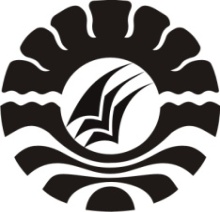 IMPLEMENTASI MANAJEMEN KESISWAAN (STUDI PEMBINAAN KESISWAAN DI SEKOLAH MENENGAH KEJURUAN NEGERI 1 WATANSOPPENG)SKRIPSIDiajukan  untuk Memenuhi Sebagian Persyaratan Guna  Memperoleh Gelar Sarjana Pendidikan pada Jurusan Administrasi Pendidikan Strata Satu  (S1) Fakultas Ilmu Pendidikan Universitas Negeri MakassarOLEH:AKIDAWATY. H1343042013JURUSAN ADMINISTRASI PENDIDIKANFAKULTAS ILMU PENDIDIKAN UNIVERSITAS  NEGERI  MAKASSAR2018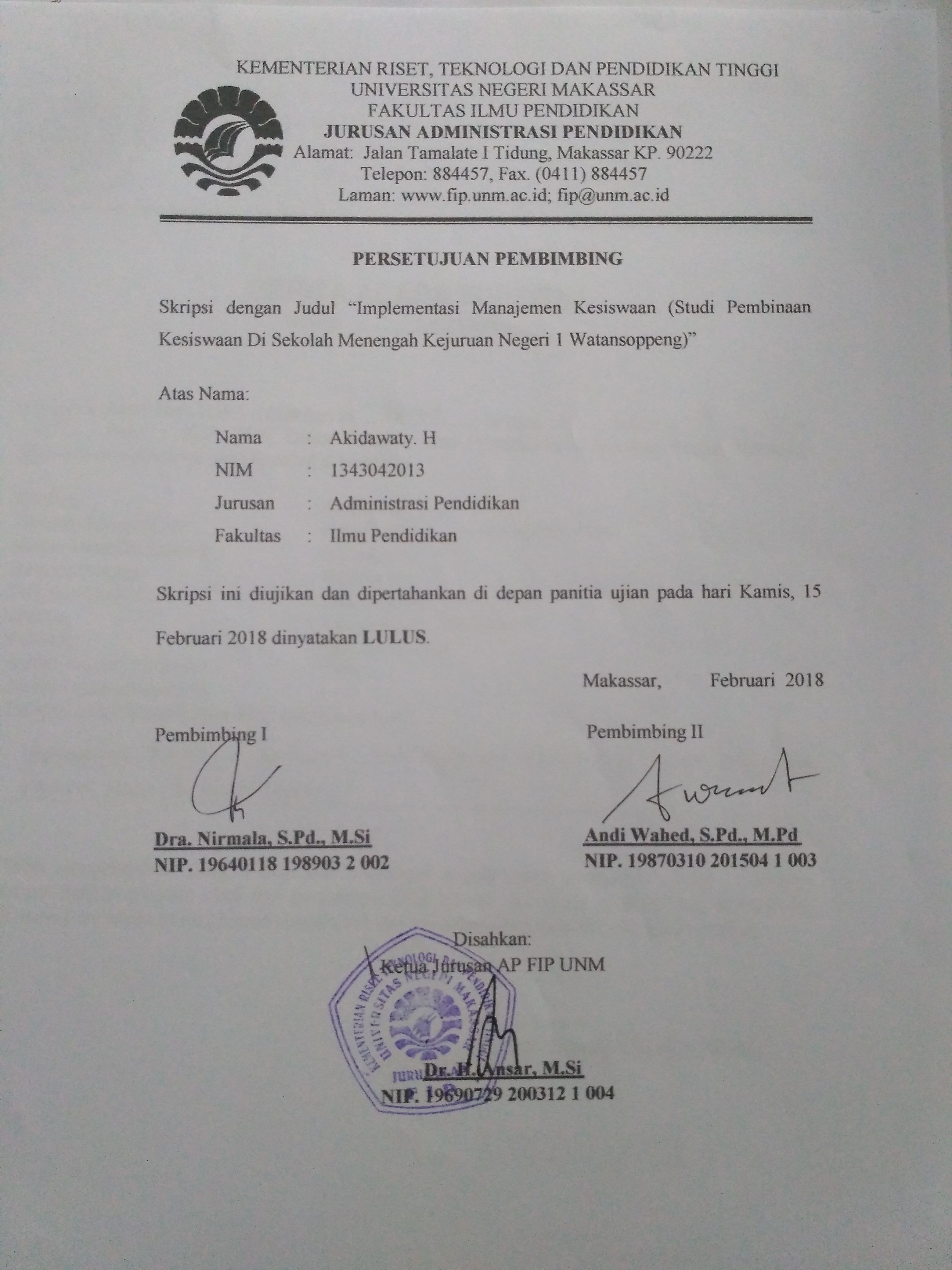 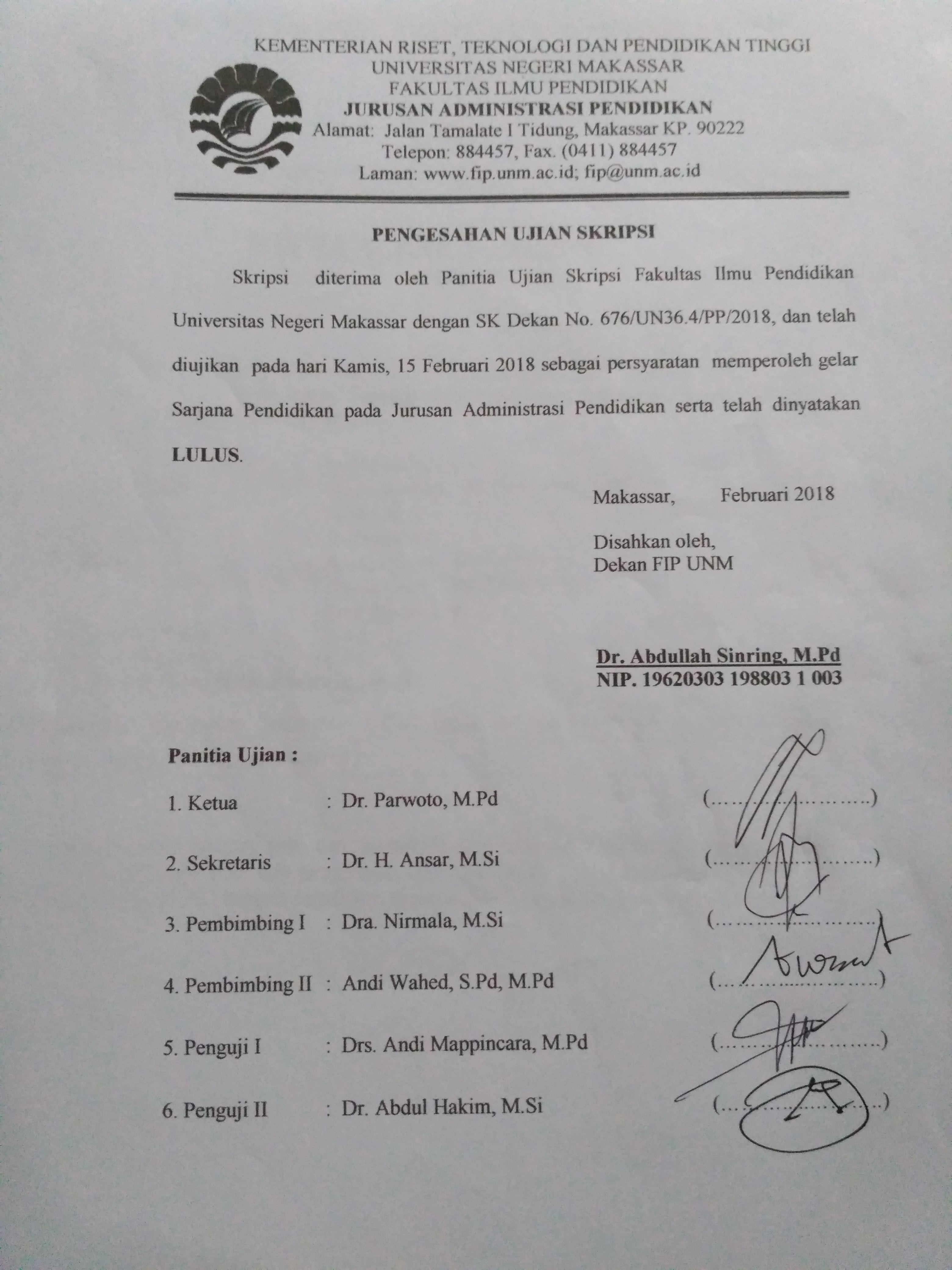 